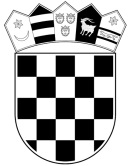 KLASA:	406-02/18-01/18URBROJ:	514-07-03-09-05-18-06	 Split, 		21. veljače 2018. godine		 PREDMET:	Poziv za dostavu ponudaNaručitelj Zatvor u Splitu, Dračevac 2c, Split, OIB: 76049012342, pokrenuo je postupak jednostavne nabave za predmet nabave: Lijekovi koji se izdaju na recept i medicinski potrošni materijal (POZ E-JN 10/18), te upućujemo ovaj Poziv na dostavu ponude.Zakon o javnoj nabavi (N.N. 120/16), sukladno članku 12. stavku 1., NE primjenjuje se za nabavu robe i usluga procijenjene vrijednosti bez PDV-a manje od 200.000,00 kuna, odnosno za nabavu radova procijenjene vrijednosti bez PDV-a manje od 500.000,00 kuna. Stoga na ovaj postupak nabave ne primjenjuje se niti postupak pravne zaštite pred Državnom komisijom za kontrolu postupaka javne nabave. Temeljem Odluke upravitelja o provedbi postupaka nabave roba i usluga prcijenjene vrijednosti manje od 200.000,00 Kn, (jednostavna nabava) Zatvor u Splitu provodi nabavu radova, roba i usluga pozivom za dostavu ponuda od najmanje tri gospodarska subjekta. Iznimno, ovisno o prirodi predmeta nabave i razini tržišnog natjecanja poziv za dostavu ponuda može se uputiti samo jednom gospodarskom subjektu. Predmet nabav definiran je na način da predstavlja tehničku, tehnološku, oblikovnu, funkcionalnu ili drugu objektivno odredivu cjelinu. Slijedom iznijetog, donijeli smo odluku o prikupljanju najmanje tri ponude za slijedeći predmet nabave: -  LIJEKOVI KOJI SE IZDAJU NA RECEPT I MEDICINSKI POTROŠNI MATERIJAL (POZ E-JN 10/18)Procijenjena vrijednost nabave:   37.112,97 Kn (bez PDV-a)Mjesto isporuke robe:, fco Zatvor u Splitu, Dračevac 2c, Split. Količina predmeta nabave: naručitelj je odredio predviđenu (okvirnu) količinu predmeta nabave sukladno priloženom troškovniku, a stvarno nabavljena količina može biti veća ili manja od predviđene (okvirne) količine. Tehničke specifikacije:  Ponuđena roba mora u cijelosti zadovoljiti sve tražene uvjete iz opisa predmeta nabave.                Troškovnik lijekova (Prilog 2) sadrži popis 194 različitih lijekova i medicinskog potrošnog materijala koji se predviđaju nabavljati tijekom 2018. godine za potrebe liječenja zatvorenika. Troškovnik čini sastavni dio ponude.U troškovniku su ispisani nazivi lijekova i pakiranja koje je naručitelj koristio u proteklom razdoblju. Ponuditelji mogu ponuditi jednakovrijedni lijek nekog drugog proizvođača, ali su u tom slučaju obvezni u troškovniku pored traženog lijeka upisati generički naziv lijeka kojim dokazuju jednakovrijednost (ISTOVRSNOST) lijeka po sastavu, odnosno obvezni su također upisati i tvornički naziv ponuđenog jednakovrijednog lijeka. Pakiranja moraju odgovarati traženim pakiranjima kako ne bi došlo do odstupanja u ponudama.Proizvodi koji su u troškovniku navedeni u stupcu 2 – NAZIV ROBE, smatraju se ponuđenima, ako ponuditelj ne navede nikakve druge proizvode u stupcu 3 i stupcu 4 troškovnika (Prilog 2).Ponuditelj se obvezuje da će kakvoća, pakiranje i deklariranje biti u skladu s važećim propisima za lijekove (Zakon o lijekovima, Zakon o medicinskim proizvodima) te ostalim zakonima i pravilnicima kojima se regulira spomenuto područje.Rok isporuke roba: Početak isporuka je odmah po potpisivanju ugovora. Ugovor će se zaključiti po završetku postupka zaključno sa 31.12.2018. g. Roba će se isporučivati sukcesivno prema ugovoru i potrebama naručitelja, a pojedinačni rok isporuke ne smije biti dulji od 24 sata od primitka narudžbe.Plaćanje:Predujam isključen  kao i traženje sredstava osiguranja plaćanja.Naručitelj se obvezuje robu platiti dobavljaču u kunama u roku 60 dana od dana isporuke robe, putem pravovremeno ispostavljenih računa. Plaćanje se obavlja virmanski na žiroračun ponuditelja. Račun se ispostavlja isključivo za robu iz troškovnika ovog predmeta nabave, uz naznaku broja i datuma sklopljenog ugovora. Sve ostale robe izvan liste troškovnika iz ovog nadmetanja ne smiju se obračunavati na računu koji se poziva na ugovor, već će se fakturirati na drugom računu uz obveznu naznaku broja narudžbenice.  Kriterij odabira ponude je najniža cijena.Ako su dvije ili više valjanih ponuda jednako rangirane prema kriteriju za odabir ponude, naručitelj će odabrat ponudu koja je zaprimljena ranije (čl.302., st.3. ZJN).Uz ponudu ste obvezni dostaviti dokumente kojima dokazujete da ne postoje slijedeći razlozi za isključenje:1.A.	Za gospodarski subjekt koji ima poslovni nastan u Republici Hrvatskoj Izjavu o nekažnjavanju (čl.265., st.1. ZJN i čl. 20., st.10. Pravilnika o dokumentaciji o nabavi te ponudi u postupcima javne nabave N.N.65/17), potpisanu i ovjerenu od strane osobe po zakonu ovlaštene za zastupanje gospodarskog subjekta, i to za sebe osobno, te za gospodarski subjekt koji ima poslovni nastan u Republici Hrvatskoj i za osobe koje su članovi upravnog, upravljačkog ili nadzornog tijela ili imaju ovlasti zastupanja, donošenja odluka ili nadzora tog gospodarskog subjekta i koja je državljanin Republike Hrvatske, kojom se dokazuje da nisu pravomoćnom presudom osuđeni za kaznena djela taksativno navedena u članku 251., stavak 1. točka 1. Zakona o javnoj nabavi (N.N.120/16).Navedena izjava o nekažnjavaju mora biti ovjerena i potpisana kod javnog bilježnika.1.B.	Za gospodarski subjekt koji nema poslovni nastan u Republici Hrvatskoj Izvadak iz kaznene evidencije ili drugog odgovarajućeg registra ili, ako to nije moguće, jednakovrijedni dokument nadležne sudske ili upravne vlasti u državi poslovnog nastana gospodarskog subjekta, odnosno državi čiji je osoba državljanin, kojim se dokazuje da ne postoje osnove za isključenje iz članka 251. stavka 1. ZJN. 2. Potvrdu Porezne uprave o stanju duga da je ispunio obvezu plaćanja dospjelih poreznih obveza i obveza za mirovinsko i zdravstveno osiguranje ne smije biti starija od 30 dana računajući od dana slanja poziva za dostavu ponudaa) u Republici Hrvatskoj, ako gospodarski subjekt ima poslovni nastan u Republici Hrvatskoj, ilib) u Republici Hrvatskoj ili u državi poslovnog nastana gospodarskog subjekta, ako  gospodarski subjekt nema poslovni nastan u Republici Hrvatskoj, osim ako mu je sukladno posebnom propisu plaćanje tih obveza nije dopušteno ili je odobrena odgoda plaćanja. Ako se u državi poslovnog nastana gospodarskog subjekta, odnosno državi čiji je osoba državljanin ne izdaju navedeni dokumenti iz točke 1.B. i točke 2. ove dokumentacije  ili ako ne obuhvaćaju sve okolnosti iz članka 251. stavka 1., te članka 252. stavka 1. ZJN, oni mogu biti zamijenjeni izjavom pod prisegom ili, ako izjava pod prisegom prema pravu dotične države ne postoji, izjavom davatelja s ovjerenim potpisom kod nadležne sudske ili upravne vlasti, javnog bilježnika ili strukovnog ili trgovinskog tijela u državi poslovnog nastana gospodarskog subjekta, odnosno državi čiji je osoba državljanin.Kao uvjete sposobnosti za obavljanje profesionalne djelatnosti dužni ste priložiti slijedeće dokaze sposobnosti:upis u sudski, obrtni, strukovni ili drugi odgovarajući registar u državi članici  poslovnog nastana. Upis u odgovarajući registar dokazuje se odgovarajućim izvodom. Dozvola za promet na malo lijekovima i medicinskim proizvodima izdana od strane Agencije za lijekove i medicinske proizvode za pravne i fizičke osobe ili dozvola za promet na malo lijekovima i medicinskim proizvodima izdana od strane Ministarstva zdravlja za ljekarne registrirane kao zdravstvene ustanove.VAŽNA NAPOMENA!Vezano uz spomenuti dokaz napominjemo da je Zatvor u Splitu krajnji korisnik traženih lijekova, odnosno unutar Zatvora u Splitu ne postoji registrirana ljekarnička djelatnost. Iz navedenih razloga Zatvor u Splitu s lijekovima mogu opskrbljivati samo ljekarne koje obavljaju promet lijekova na malo, a kojima je sukladno posebnom zakonu odobreno obavljanje ljekarničke djelatnosti. (O nabavi lijekova i medicinskih proizvoda za potrebe kaznionica i zatvora, prilikom određivanja dokaza pravne i poslovne sposobnosti postoji mišljenje Ministarstva zdravstva i socijalne skrbi KLASA: 023-03/10-01/181 od 04.02.2011. od 24.2.2011.g. koje mišljenje je zatražila Državna komisija za kontrolu postupaka javne nabave). Dokumenti iz točke 2. i 3. mogu se dostaviti u neovjerenoj preslici, a nakon odabira najpovoljnijeg ponuditelja naručitelj može zatražiti originale navedenih dokumenata i oborivo se smatra da su dokazi ažurirani ako nisu stariji od dana u kojem istječe rok za dostavu ponuda, a sukladno članku 20. st. 9. Pravilnika o dokumentaciji o nabavi te ponudi u postupcima javne nabave (N.N. 65/17).Navedena dokumentacija za dokazivanje nepostojanja razloga isključenja, te za dokazivanje uvjeta sposobnosti za obavljanje profesionalne djelatnosti se može dostaviti kao neovjerena preslika. U slučaju postojanja sumnje u istinitost podataka navedenih u dokumentima koje su ponuditelji dostavili sukladno s ovim odjeljkom dokumentacije, javni naručitelj može radi provjere istinitosti podataka od ponuditelja zatražiti da u roku od pet (5) dana dostave izvornike ili ovjerene preslike tih dokumenata.Način određivanja cijene ponude: 	U Ponudbenom listu (Prilog 1) izražava se cijena ponude bez poreza na dodanu vrijednost u kunama za cjelokupan predmet nabave. U cijenu ponude bez poreza na dodanu vrijednost  moraju biti uračunati svi troškovi. Zbroj cijene ponude bez PDV-a i iznosa PDV-a  čini cijenu ponude s porezom na dodanu vrijednost. Ako cijena ponude bez PDV-a iskazana u Troškovniku ne odogovara cijeni ponude bez PDV-a iskazanoj u Ponudbenom listu, vrijedi cijena ponude bez PDV-a iskazana u Troškovniku.Cijena ponude je nepromjenjiva tijekom trajanja ugovora.S ponuditeljem koji ponudi najnižu sveukupnu cijenu za svaki predmet nabave, a vodeći računa i o roku plaćanja (ne dužem od 60 dana), sklopit će se ugovor s rokom važenja do 31. prosinca 2018. godine uz uvjet nepromjenjivosti cijena.Ponuda se izrađuje na način da čini cjelinu, te se uvezuje na način da se onemogući naknadno vađenje ili umetanje listova (jamstvenik). Stranice ponude označavaju se brojem tako da se vidi redni broj stranice i ukupan broj stranica ponude.Ponude se pišu neizbrisivom tintom.  Ispravci  moraju biti izrađeni na način da su vidljivi ili dokazivi. Ispravci moraju uz navod datuma biti potvrđeni pravovaljanim potpisom i pečatom ovlaštene osobe ponuditelja.Sastavni dio ovog Poziva za dostavu ponuda su:Prilog 1 - Ponudbeni list, Prilog 2 – Troškovnik,Prilog 3 – Izjava o nekažnjavanju. Komunikacija s ponuditeljima: viši stručni savjetnik financijskog knjigovodstva te nabave  plana i analize – Silvana Starčević, tel. 021/246-748 i 021/246-749, e-mail: silvana.starcevic@uzs.pravosudje.hr Ponuda se dostavlja u zatvorenoj omotnici s nazivom i adresom naručitelja:ZATVOR U SPLITU21 000 SPLITDRAČEVAC 2cs naznakom: PONUDA PO POZIVULIJEKOVI KOJI SE IZDAJU NA RECEPT I MEDICINSKI POTROŠNI MATERIJALPOZ E-JN 10/18ne otvaraji nazivom i adresom ponuditelja.Rok za dostavu ponuda je 07. ožujak 2018. godine do 11,45 sati.Nema provođenja javnog otvaranja ponuda.Rok za donošenje Odluke o odabiru je najviše 8 (osam) dana od dana isteka roka za dostavu ponuda.S poštovanjem,		 								         UPRAVITELJ          								       Marinko Bujas												(Prilog 1)PONUDBENI LISTLIJEKOVI KOJI SE IZDAJU NA RECEPT I MEDICINSKI POTROŠNI MATERIJALNARUČITELJ: Ministarstvo Pravosuđa, Uprava za zatvorski sustav i probaciju, Zatvor u Splitu, Dračevac 2c, Split, OIB: 76049012342PONUDITELJ:NAZIV I SJEDIŠTE, ADRESA PONUDITELJA: OIB:BROJ  RAČUNA / NAZIV BANKE:NAVOD DA LI JE PONUDITELJ U SUSTAVU PDV-A: ADRESA ZA DOSTAVU POŠTE:ADRESA E-POŠTE:KONTAKT OSOBA PONUDITELJA:BROJ TELEFONA I BROJ FAKSA:PREDMET NABAVE:  LIJEKOVI KOJI SE IZDAJU NA RECEPT I MEDICINSKI POTROŠNI MATERIJALCIJENA PONUDE bez PDV-a u brojkama:Iznos poreza na dodanu vrijednost u brojkama: (NE ispunjava se ukoliko ponuditelj nije u sustavu PDV-a) CIJENA PONUDE S PDV- om u brojkama: (Ukoliko ponuditelj nije u sustavu PDV-a upisuje se cijena ponude bez PDV-a)ROK VALJANOSTI PONUDE:	 90 DANA OD ROKA UTVRĐENOG ZA DOSTAVU PONUDAU ________________________ 2018. g.					 PONUDITELJ:             pečat, čitko ime i prezime ovlaštene osobe  ponuditelja               potpis ovlaštene osobe ponuditelja(Prilog 2)TROŠKOVNIKLIJEKOVI KOJI SE IZDAJU NA RECEPT I MED. POTROŠNI MATERIJAL ZA POTREBE ZATVORA U SPLITU U 2018.g., CPV- 33 600 000-6CIJENA PONUDE  PDV- a (Red. br. 1 - 194 )  _____________________ kn		MJESTO ISPORUKE:  FCO  ZATVOR U SPLITUSVE STAVKE TROŠKOVNIKA MORAJU BITI ISPUNJENE.IZRAČUN CIJENA ROBE: 	UPISATI CIJENE PO JEDINICI MJERE ZA SVAKU STAVKU. UKUPNA CIJENA STAVKE IZRAČUNAVA SE KAO UMNOŽAK KOLIČINE STAVKE I CIJENE STAVKE. ZBROJ SVIH UKUPNIH CIJENA STAVKI ČINI CIJENU PONUDE BEZ POREZA NA DODANU VRIJEDNOST. U CIJENU PONUDE BEZ PDV-a URAČUNATI SU SVI TROŠKOVI I POPUSTI.KRITERIJ ODABIRA: 	NAJNIŽA CIJENA PONUDE  ZA CJELOKUPNI PREDMET NABAVE(OBZIROM DA KAO NARUČITELJ NE MOŽEMO KORISTITI PRAVO NA PRETPOREZ JER NISMO U SUSTAVU PDV-a USPOREĐIVAT ĆE SE CIJENE PONUDE S POREZOM NA DODANU VRIJEDNOST – Čl. 20. st. 2. Uredbe o načinu izrade i postupanju s DZN i ponudama -  N.N. br. 10/12) ROK VALJANOSTI PONUDE:	 90 DANA OD ROKA UTVRĐENOG ZA DOSTAVU PONUDANAČIN ODREĐIVANJA CIJENA:  CIJENE  SU TIJEKOM UGOVORNOG RAZDOBLJA FIKSNE I NEPROMJENJIVE. U__________________________ 2018.g.         PONUDITELJ:             pečat, čitko ime i prezime  ovlaštene osobe  ponuditelja                  potpis  ovlaštene osobe ponuditelja											(Prilog 3)Na temelju poziva za dostavu ponuda za predmet nabave LIJEKOVI KOJI SE IZDAJU NA RECEPT I MEDICINSKI POTROŠNI MATERIJAL ev. broj nabave POZ E-JN 10/18, a sukladno članku 251. stavak 1. točka 1. i  članku 265. stavak 2. Zakona o javnoj nabavi („Narodne novine“ br. 120/16.), u svezi članka 20. stavak 10. Pravilnika o dokumentaciji o nabavi te ponudi u postupcima javne nabave (Narodne novine broj 65/17), kao osoba po zakonu ovlaštena za zastupanje gospodarskog subjekta:_________________________________________________________________________(naziv i sjedište gospodarskog subjekta, OIB)dajem sljedeću:I Z J A V U   O   N E K A Ž N J A V A N J Ukojom ja _____________________________iz _____________________________________                           (ime i prezime)                                                     (adresa stanovanja)vrsta i broj identifikacijskog dokumenta ___________________________________________ izdanog  od  ___________________________________________, izjavljujem:da niti ja osobnoniti gospodarski subjekt koga sam po zakonu ovlašten zastupati niti osobe koje su članovi upravnog, upravljačkog ili nadzornog tijela ili imaju ovlasti zastupanja, donošenja odluka ili nadzora tog gospodarskog subjekta,nismo pravomoćnom presudom osuđeni za kaznena djela iz točke 1. podtočaka od a) do f) stavka 1. članka 251. Zakona o javnoj nabavi:a) sudjelovanje u zločinačkoj organizaciji, na temelju:                                  -  članka 328. (zločinačko udruženje) i članka 329. (počinjenje kaznenog djela u sastavu zločinačkog udruženja) Kaznenog zakona i- članka 333. (udruživanje za počinjenje kaznenih djela), iz Kaznenog zakona (Narodne novine, br. 110/97, 27/98, 50/00, 129/00, 51/01, 111/03, 190/03, 105/04, 84/05, 71/06, 110/07, 152/08, 57/11, 77/11 i 143/12)b) korupciju, na temelju:- članka 252. (primanje mita u gospodarskom poslovanju), članka 253. (davanje mita u gospodarskom poslovanju), članka 254. (zlouporaba u postupku javne nabave), članka 291. (zlouporaba položaja i ovlasti), članka 292. (nezakonito pogodovanje), članka 293. (primanje mita), članka 294. (davanje mita), članka 295. (trgovanje utjecajem) i članka 296. (davanje mita za trgovanje utjecajem) Kaznenog zakona i                                                   - članka 294.a (primanje mita u gospodarskom poslovanju), članka 294.b (davanje mita u gospodarskom poslovanju), članka 337. (zlouporaba položaja i ovlasti), članka 338. (zlouporaba obavljanja dužnosti državne vlasti), članka 343. (protuzakonito posredovanje), članka 347. (primanje mita) i članka 348. (davanje mita) iz Kaznenog zakona (Narodne novine broj 110/97, 27/98, 50/00, 129/00,  51/01, 111/03, 190/03, 105/04, 84/05, 71/06, 110/07, 152/08, 57/11, 77/11 i 143/12)c) prijevaru, na temelju:- članka 236. (prijevara), članka 247. (prijevara u gospodarskom poslovanju), članka 256. (utaja poreza ili carine) i članka 258. (subvencijska prijevara) Kaznenog zakona i - članka 224. (prijevara), članka 293. (prijevara u gospodarskom poslovanju) i članka 286. ( utaja poreza i drugih davanja) iz Kaznenog zakona (Narodne novine broj 110/97, 27/98, 50/00, 129/00, 51/01, 111/03, 190/03, 105/04, 84/05, 71/06, 110/07, 152/08, 57/11, 77/11 i 143/12)d) terorizam ili kaznena djela povezana s terorističkim aktivnostima, na temelju:- članka 97. (terorizam), članka 99. (javno poticanje na terorizam), članka 100. (novačenje za terorizam), članka 101. (obuka za terorizam) i članka 102. (terorističko udruženje) Kaznenog zakona- članka 169. (terorizam), članka 169.a (javno poticanje na terorizam) i članka 169.b (novačenje i obuka za terorizam) iz Kaznenog zakona (Narodne novine, broj 110/97, 27/98, 50/00, 129/00, 51/01, 111/03, 190/03, 105/04, 84/05, 71/06, 110/07, 152/08, 57/11, 77/11 i 143/12)e) pranje novca ili financiranje terorizma, na temelju:- članka 98. (financiranje terorizma) i članka 256. (pranje novca) Kaznenog zakona i - članka 279. (pranje novca) iz Kaznenog zakona  (Narodne novine broj 110/97, 27/98, 50/00, 129/00, 51/01, 111/03, 190/03, 105/04, 84/05, 71/06, 110/07, 152/08., 57/11, 77/11 i 143/12)f) dječji rad ili druge oblike trgovanja ljudima, na temelju:- članka 106. (trgovanje ljudima) Kaznenog zakona- članka 175. (trgovanje ljudima i ropstvo) iz Kaznenog zakona (Narodne novine, broj 110/97, 27/98., 50/00, 129/00, 51/01, 111/03, 190/03, 105/04, 84/05, 71/06, 110/07, 152/08, 57/11, 77/11. i 143/12);i za odgovarajuća kaznena djela koja, prema nacionalnim propisima države poslovnog nastana gospodarskog subjekta, odnosno države čije je osoba državljanin, obuhvaćaju razloge za isključenje iz članka 57. stavka 1. točaka od (a) do (f) Direktive 2014/24/EU.U _____________, ______________ 2018. g.                             PONUDITELJ:   ___________________________________________					   pečat, čitko ime, prezime ovlaštene osobe ponuditelja                                                              ___________________________________________					                potpis ovlaštene osobe ponuditeljaRed.
Br.Naziv robeGenerički naziv-dokazuje istovrsnost lijekaTvornički naziv ponuđenog jednako-vrijednog lijeka OBLIK/PAKIRANJEJed.mj.Okvirna 
količinaJedinična
cijenaVrijednostRed.
Br.Naziv robeGenerički naziv-dokazuje istovrsnost lijekaTvornički naziv ponuđenog jednako-vrijednog lijeka OBLIK/PAKIRANJEJed.mj.Okvirna 
količinaJedinična
cijenaVrijednost12345678 (6x7)1.Aldactone 20x50 mgsc12.Amoxicilin cps.16x500 mgsc13.Amynophylin amp 250 mg/10 ml sc14.Andol pro 30x100 mgsc275.Apaurin amp10x(10mg/2 ml) A1kom106.Alopurinol 100x100 mgsc17.Azitromicin 3x500  mgsc288.Beloderm krema 30 gsc19.Belosalic  mast 30 gr.sc310.Belodin tbl 30x10 mgsc1611.Briligue tbl  56x90 mgsc1212.Benzilbenzoat emulzija 150 mlsc1613.Betrion mast 15 gr sc1914.Bivacin sprej 150 mlsc415.Brufen tbl30x400 mgsc3516.Buprenorfin sandoz subl.  Tbl.7x2 mgsc217.Buprenorfin sandoz subl. tbl 7x8 mgsc218.Buscol 20x10 mgsc119.Buscopan 20x10 mgsc820.Calixta tbl 30x45 MGsc121.Calixta tbl 30x30 MGsc522.Canesten 3 vag.kremasc123.Cholib film obl.tbl 30x(145 mg+20 mg)sc124.Ciprinol 10x500 mg sc125.Citeral 10x500 mgsc126.Cefaleksin alkaloid  caps 16x500 mg sc1427.Concor Cor 30x2,5 mgsc528.Controloc 28x20 mgsc329.Controloc 40 tbl 28x40 mgsc130.Claritine 30x10 mgsc131.Clindamycin 16x600 mgsc132.Dexamethason amp.4 MG/ml a 1mlkom5033.Diaprel MR tbl 30x60 mgsc1534.Dermazin krema 1% 50 gr.sc835.Detralex 90x500 mgsc136.Dualtis cps 28x1000 mgsc1237.Duloxetin mylan tbl 28x30 mgsc138.Dulcolax drag. 30x5 mgsc2139.Doreta 20x (37,5x325 mg)sc140.Elocom mast 30 grsc541.Faktu mast 20 gsc342.Factu supp.A 10sc143.Fursemid 20x40 mgsc144.Fevarin 15x100 mgsc345.Fursemid amp. 20 mg a 2 mlkom1046.Fromilid 14x500 mgsc147.Glucophage film tbl 100x500 mgsc148.Glucophage tbl.100x850 mgsc149.Glucophage film tbl 120x1000 mgsc150.Glucagen Hypokitsc251.Helex 30x1 mg sc2452.Heptanon sol 10 mlsc153.Herplex 35x400 mgsc154.Herplex 5% 5 gr.sc755.Hygroton 20x25 mgsc156.Ibuprofen 30x 400 mgsc3757.Janumet 56 (50 mg+1000 mg)sc358.Ketonal duo caps  30x150 mgsc159.Ketonal forte 20x100 mgsc25660.Klavocin bid 14x1 mg sc2561.Lercanil 60x10 mgsc162.Lantus solostar penkalasc163.Lekadol  film tbl 18x500 mgsc1364.Leponex 50X100  mgsc165.Linex forte cap.A 16sc166.Lithi carbonatis tbl  A 100 sc167.Lupocet tbl 18x500 mgsc15668.Lubor cps.20x20 mgsc569.Lamicital 56x25 mgsc370.Mast za ihtiozu 100gsc571.Maxitrol sol 5 mlsc4072.Maxitrol un 3,5 grsc473.Misar 30x0,5 mg sc1174.Misar 30x1 mg sc3775.Metadon Alkaloid kapi 10 ml/100 mgsc176.Metoclopramide ren.sol.inj.10x10mg/2mlsc177.Moxaviv tbl 28x0,20 mgsc1278.Mirzaten film tbl.30x45 mgsc179.Medazol 10x400 mgsc380.Naloxon inresa amp. 0,4 mgkom181.Naklofen amp.75 G/3mlkom1082.Nitrolingual sprej 200x0,4 mgsc183.Nixar tbl 20x20 mgsc284.Normabel 30x 10 mgsc29485.Nolpaza 28x40 mgsc386.Normabel tbl 30x 5 mgsc387.Octenisept spray 250 mlsc288.Oftasol kapi 10 mlsc289.Oksazepam 30x10 mgsc190.Otosol Gal. sol 10 mlsc291.Pantoprazol PHARMAS 28x20 mgsc892.Pantoprazol PHARMAS 28x40 mgsc493.Klotrimazol krema 20 gr. sc2394.Prazine 50x25 mg sc195.Praxiten 30x 15 mgsc196.Plavix 28x75 mgsc197.Q- PIN  60x100 mgsc198.Q- PIN  60x200 mgsc199.Q-PIN 60x25 mgsc1100.Ranital tbl 20x150 mgsc17101. Reglan 40x10 mgsc1102.Spasmex forte tbl 30x5 sc4103.Sanval  tbl 20x10 mgsc1104.Seldiar caps 20x2 mgsc7105.Seroquel XR 60x 200 mg sc1106.Solu-medrol amp. 40mg/ml 1x1kom5107.Suboxone 7x2 mgsc10108.Suboxone 7x8 mgsc10109.Seretide inhaler 120 x (25 MCG+250 MCG)sc3110.Sulpirid 30x50 mgsc3111.Supranenin amp 5x1 mgsc1112.Siofor 120x500 mgsc1113.Siofor 120x850 mgsc4114.Sortis 30x80 mgsc12115.Synopen amp 10 x 2 ml 20 mgsc1116.Tamosin 30 cps.x0,4 mgsc1117.Tobrex sol 5 mlsc37118.Tobrex ung 3,5 gsc7119.Topamax tbl 60x50 mgsc2120.Tramal amp. 5x( 50mg/ml) A1kom5121.Teotard retard 40x350 mgsc1122.Tegretol tbl 50x200  mgsc1123.Triderm krema 15 gsc8124.Triplixam tbl.30x5 mg/1,25mg/5 mgsc12125.Tritace28x2,5 mgsc1126.Tritace 28x 5 mgsc1127.Vaira 28x5 mgsc1128.Velafax tbl 28x37,5 sc3129.Velafax 28x75 mgsc1130.Ventolin aerosolsc1131.Vioplex-T spray 1x 121,4Gsc41132.Vitamin B 12  amp.10x1 ml/1 mgkom10133.Wellbutrin XR tblsc1134.Voltaren amp. 3mlkom10135.Xanax 30x0,5 mg sc12136.Xanax SR 30x1 mgsc5137.Xanax SR 30x2 mgsc5138.Zipantola 28x20 mgsc5139.Zaldiar 20 x (37.5 mg+325 mg)sc1140.Zoltex praš.za otop.za inj.boč.1x40mgkom5141.Aethanolum dil.70% 400 G pumpicakom1142.Acidi borici sol 3% 500 mlkom3143.Alkohol 70% 1000 mlkom2144.Beloderm /Belobaza 60% 100 gsc39145.Beloderm/Belobaza 20% 100 gsc35146.Benzin 1 lkom1147.Fiziološka otopina 0,9% 100 mlkom5148.Fiziološka otopina 500 mlkom15149.Hydrogen3% 1000 grkom2150.Klindamicin los 0,6% 100 mlsc1151.Rivanol sol 0,1% 1000 gkom3152.Voda za injekcije  50x5 mlkom5153.Test Abugnost -COC  (1 pak 10 pločica)sc1154.Test Abugnost MOP  (1 pak 10 pločica) sc1155.Test Abugnost THC (1 pak 10 pločica)sc3156.Test Abugnost MTD (1 pak 10 pločica)sc2157.Test Abugnost AMP (1 pak 10 pločica)sc1158.Test Abugnost BUP (1 pak 10 pličica)sc2159.Ana -te 0,5 mg amp.kom3160.Accu-chek active trake 1 komkom300161.Boca mag.PVC 10 mlkom14162.Lancete microlet 1 komkom100163.Epruveta za biok.6 ml A 50kom50164.Hanzaplast  elastic  strip.A 20sc26165.Igle 06x25 mm A 100sc2166.Igle 07x38 mm A 100sc2167.Maska kirurška s gumicomkom100168.Micropore  2,5 x 9,1 sa držačemkom10169.Micropore 2,5x9,1 bez držačakom125170.Mrežica br 4 2 msc3171.Mrežica br 5 2 msc7172.Mrežica br. 6 2 msc12173.Mrežica br. 7 2msc12174.Nastavak za igle šešir 364887/364815kom10175.Plivasept pjenušavi 4,5% 500 mlkom4176.Posuda za urin 125 ml -sterilnakom70177.Rukavice Latex large 100 kom bez puderasc4178.Rukavice Latex M 100 kom bez puderasc6179.Rukavice Latex S 100 kom bez puderasc2180.Rukavice XL  100 kom bez puderasc4181.Sistem za infuzijukom10182.Staničevina 1000 gkg3183.Sterilne komp 10x10 cm A10kom400184.Sterilne komp.5x8 A 10 sc5185.Špatula za grlo drvena 100 komsc3186.Šprica inzulinka 1 ml+igla 30 gkom20187.Šprica PVC  A 5 ml kom50188.Šprica PVC A 2 ml MED.kom50189.Vazelinska gaza 10x10 A 1 komkom20190.Vata cik-cak 200 grkom6191.Vacutainer baby set-safety plavi 367284 BDkom50192.Zavoj kaliko 5x5kom15193.Zavoj kaliko 10x10kom2194.Zavoj kaliko 8x5kom30